ข้อมูลทั่วไปอาชีพ อาจารย์      นักศึกษา	 นักวิจัยภายใน มธ.   นักวิจัยภายนอกมธ. อื่นๆ………………………….ประวัติการใช้บริการ ไม่เคยใช้บริการ	 เคยใช้บริการ 1-3 ครั้ง	 เคยใช้บริการเกิน 3 ครั้งแบบสอบถามเพื่อประเมินความพึงพอใจในการใช้บริการLACTU-AO-FM-03/1ข้อเสนอแนะอื่นๆ…………………………………………………………………………………………………………………………………………………………………………………………………………………………………………………………………………………………………………………………………………………………………………………………………………………………………………………………………………………………………………………………………………………………………………………………………………………………………………..........................................................................................................……LACTU-AO-FM-03/2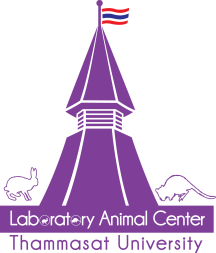 แบบสอบถามเพื่อประเมินความพึงพอใจ ในการใช้บริการ ศูนย์สัตว์ทดลอง มหาวิทยาลัยธรรมศาสตร์ข้อรายการความพึงพอใจความพึงพอใจความพึงพอใจความพึงพอใจความพึงพอใจข้อรายการมากที่สุด5มาก4ปานกลาง3น้อย2น้อยที่สุด12.1ด้านสิ่งอำนวยความสะดวกแก่ผู้วิจัยด้านสิ่งอำนวยความสะดวกแก่ผู้วิจัยด้านสิ่งอำนวยความสะดวกแก่ผู้วิจัยด้านสิ่งอำนวยความสะดวกแก่ผู้วิจัยด้านสิ่งอำนวยความสะดวกแก่ผู้วิจัยด้านสิ่งอำนวยความสะดวกแก่ผู้วิจัย2.12.1.1 ตู้เก็บของ2.12.1.2 ห้องอาบน้ำ2.12.1.3 ชุดปฏิบัติการ 2.12.1.4 อุปกรณ์ป้องกันอันตรายส่วนบุคคล2.2ด้านห้องปฏิบัติการ และการเลี้ยงและใช้สัตว์ทดลองด้านห้องปฏิบัติการ และการเลี้ยงและใช้สัตว์ทดลองด้านห้องปฏิบัติการ และการเลี้ยงและใช้สัตว์ทดลองด้านห้องปฏิบัติการ และการเลี้ยงและใช้สัตว์ทดลองด้านห้องปฏิบัติการ และการเลี้ยงและใช้สัตว์ทดลองด้านห้องปฏิบัติการ และการเลี้ยงและใช้สัตว์ทดลอง2.22.2.1 ห้องเลี้ยงสัตว์ทดลอง2.22.2.2 ห้องปฏิบัติการ2.22.2.3 อุปกรณ์และครุภัณฑ์ในการใช้เลี้ยงสัตว์ทดลอง2.22.2.4 วัสดุ อุปกรณ์ ในห้องปฏิบัติการ (เช่น ถังขยะ ถุงขยะ กระดาษเช็ดเครื่องมือ แอลกอฮอล์ เป็นต้น) ข้อรายการความพึงพอใจความพึงพอใจความพึงพอใจความพึงพอใจความพึงพอใจข้อรายการมากที่สุด5มาก4ปานกลาง3น้อย2น้อยที่สุด12.3ด้านเจ้าหน้าที่ด้านเจ้าหน้าที่ด้านเจ้าหน้าที่ด้านเจ้าหน้าที่ด้านเจ้าหน้าที่ด้านเจ้าหน้าที่2.32.3.1 การให้บริการสะดวกรวดเร็ว2.32.3.2 การติดต่อสอบถาม ให้ข้อมูล คำแนะนำ ปรึกษา2.32.3.3 การติดต่อขอใช้สถานที่2.32.3.4 การสั่งสัตว์ทดลอง2.32.3.5 การดูแล และเลี้ยงสัตว์ทดลอง2.4อื่นๆอื่นๆอื่นๆอื่นๆอื่นๆอื่นๆ2.42.4.1การประชาสัมพันธ์2.42.4.2เอกสาร แบบฟอร์มต่างๆ